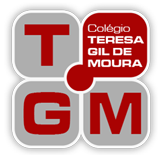 	TURMA: 4º  ANO  -  PRÔ CRISLAINE	TURMA: 4º  ANO  -  PRÔ CRISLAINE	TURMA: 4º  ANO  -  PRÔ CRISLAINE	TURMA: 4º  ANO  -  PRÔ CRISLAINE	TURMA: 4º  ANO  -  PRÔ CRISLAINE2ª FEIRA (7/9/2020)3ª FEIRA (8/9/2020)4ª FEIRA (9/9/2020)5ª FEIRA (10/9/2020)6ª FEIRA (11/9/2020)6ª FEIRA (11/9/2020)----------------------------------------------------------------------------------------------------------------------------------------------------------------------------------------------------------------FeriadoIndependência do Brasil DAS 13H 40 MIN ÀS 14H 20MINKARATÊ – PRÔ KEILADANÇA – PRÔ ANA LIDIADAS 13H 40 MIN  ÀS 14H 20MININGLÊS – TEACHER CRISPáginas: 40 até 44.DAS 13H 40 MIN  ÀS 14H 20MINMÚSICA – PRÔ LILIANO som do MiPartitura Com meu martelo.---------------------------------------------------------------------------------------------------------DAS 14H 20 MIN ÀS 15H ARTES – PRÔ LEANDROAtividade 6 – Carrinho movido a ar.DAS 14H 20 MIN ÀS 15H EDUCAÇÃO FÍSICA – PRÔ JOSÉ ROBERTOAula no Zoom.-----------------------------------DAS 14H 20 MIN ÀS 15H ARTES – PRÔ LEANDROAtividade 6 – Carrinho movido a ar.DAS 14H 20 MIN ÀS 15H ARTES – PRÔ LEANDROAtividade 6 – Carrinho movido a ar.FeriadoIndependência do BrasilDAS 15H ÀS 16H 40MINMATEMÁTICACorreção da lição de casa; Problemas de multiplicação e registrando divisões – livro 3 – páginas 26 até 31;   Lição de casa – No caderno fazer os exercícios 7, 8, 9 e 10 da página 41;Observação: Neste dia teremos a aula gravada e disponível no classroom e uma aula ao vivo de revisão do conteúdo deste dia  pelo Zoom, no horário das 16h00 às 16h40.  DAS 15H ÀS 16H 40MINGEOGRAFIA Correção da lição de casa;A interação humana com as diferentes formas de relevo – livro 3 – páginas 144 até 153;Lição de casa – No livro fazer os exercícios 1, 2, 3 e 4 do “Para casa” das páginas 153 e 154. DAS 15H ÀS 16H 40MINCIÊNCIAS Correção da lição de casa; Doenças causadas por protozoários - livro 3 - páginas 117 até 123;Lição de casa – No livro fazer os exercícios da página 107. DAS 15H ÀS 16H 40MINHISTÓRIA Correção da lição de casa;A comunicação entre as pessoas- livro 3 – páginas 184 até 192;Lição de casa – No caderno responder os exercícios 1 e 2 do “Para casa” da página 210. 